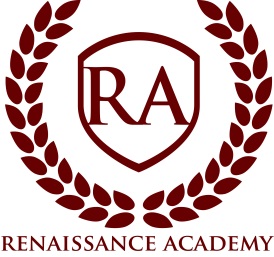 Board Meeting MinutesMeeting InformationMeeting InformationDate:Time:Location:Next Meeting:Wednesday, August 28, 20197:00 pmRenaissance Academy, 3435 North 1120 East, Lehi, UT. Wednesday, September 18, 2019Attendee InformationAttendee InformationAttendee InformationAttendee InformationBoard MembersBoard MembersSchoolhousePublicXRyan Hunter, Board ChairMark Ursic, Executive DirectorXRyan Hunter, Board TreasurerStephanie McCappin, Dean of Students and FamiliesXMonica Wonnacott, Board MemberPatti Davis, Office ManagerMike Bentley, Board MemberAshley Doyle, Executive AssistantXLance Anderson, Board MemberShelby Dieters, Dean of InstructionXCameron Hughes, Board MemberXCrystal Huang, Board MemberXNate Sechrest, Board MemberMotionsMotionsMotionsMotions#Motion made byMotionVote1Monica WonnacottMove into closed sessionNate seconded. All voted in favor. Motion passed. 2Monica WonnacottRe-open the board meetingNate seconded. All voted in favor. Motion passed. 3Monica WonnacottClose the board meetingNate seconded. All voted in favor. Meeting adjourned. TimeTopics7:08Welcome and roll call. Quick introduction of new Executive Assistant, Ashley Doyle. 7:11Financial Review-Before going over financial review, discussed having financial review be a quarterly item due to time needed to prepare. -Mark went over Financial Review. School was awarded grant money after budget was reviewed in June. Because of this, changes to Healthcare benefits were made,-Switched providers from SelectHealth to Motive Health, primarily to lower premium increase from 30% to 10%.  Will now have 70% contribution from school and more decision-making power is given to employees. Also, employees can view pre-set costs for major surgeries/procedures and are able to choose from in-network providers, knowing that if a provider with a more competitive price is chosen, a contribution (percentage of savings) will be put into HSA.-Other big purchase made this year was for the new language arts curriculum ($130,000.00). Was budgeted for last year, but landed in this years. Because of this, last year’s net income will go up approx $130,000.00 while this year we made smaller changes to budget in order to accommodate the purchase. 7:22Rise Results-Rise Results have not yet been made public, and will no longer be enforced or practiced. Not yet able to disclose RA results, but when results are made public, we are required to publish. 7:25Kindergarten Readiness Test Results-Kindergarten Readiness test results showed most students coming into kindergarten are not ‘ready’. Have a group of kids who are advanced, but a large group of kids coming in scored very low. Will be able to look at how our school compares with neighboring schools once all schools submit test results. (Deadline for schools is sometime in September.) Teachers will reach out to parents of children with whom they have significant concern. 7:30-Discussed potentially recommending Upstart program option (or other similar apps and programs) to parents of young children who will be coming to Renaissance Academy later to help parents know what is expected of students coming into kindergarten. -Discussed looking into logistics of changing kindergarten program to full-day in an effort to solidify the consistency of enrollment. 7:47Executive Limitations Policy-Reviewed already established Executive Limitations Policy.  7:50Vote for new Treasurer -Ryan suggested tabling the item of choosing new treasurer to allow including the board roles in next month’s meeting. 7:57-Discussed calendar & deadlines for the upcoming year (for the board).  Made changes where appropriate. 9:022019-2020 GoalsDiscussed changes to “2019-2020 Goals” wording. Suggested having Schoolhouse look at 2018-19 goals and putting together academic goals piggy-backing on them for this year. Will do more at next month’s meeting after Schoolhouse puts together academic goals. 9:13Monica motioned to go into closed session. Move into closed session “described under Section 52-4-204 held for: (a) discussion of the character, professional competence, or physical or mental health of an individual and (d) strategy session to discuss the purchasing, exchange, lease or sale of real property.” (Section 52-4-205).10:30Monica motioned to re-open board meeting. All voted in favor. Meeting re-opened. 10:31 Conflict of interest reported by Lance regarding his company supplying clothing for the FEC. 10:32Monica motioned closing board meeting. Seconded by Nate. Vote unanimous. 10:32 Meeting adjourned. 